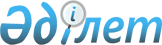 Об утверждении государственного образовательного заказа на дошкольное воспитание и обучение, размера подушевого финансирования и родительской платы на 2016 год
					
			Утративший силу
			
			
		
					Постановление акимата Каратобинского района Западно-Казахстанской области от 25 января 2016 года № 13. Зарегистрировано Департаментом юстиции Западно-Казахстанской области 26 февраля 2016 года № 4272. Утратило силу постановлением акимата Каратобинского района Западно-Казахстанской области от 10 февраля 2017 года № 17      Сноска. Утратило силу постановлением акимата Каратобинского района Западно-Казахстанской области от 10.02.2017 № 17 (вводится в действие по истечении десяти календарных дней после дня его первого официального опубликования).

      Примечание РЦПИ.

      В тексте документа сохранена пунктуация и орфография оригинала.

      Руководствуясь Законами Республики Казахстан от 23 января 2001 года "О местном государственном управлении и самоуправлении в Республике Казахстан" и от 27 июля 2007 года "Об образовании", акимат района ПОСТАНОВЛЯЕТ:

      1. Утвердить государственный образовательный заказ на дошкольное воспитание и обучение, размер подушевого финансирования и родительской платы на 2016 год согласно приложению.

      2. Признать утратившим силу постановление акимата Каратобинского района от 15 января 2015 года № 10 "Об утверждении государственного образовательного заказа на дошкольное воспитание и обучение, размера подушевого финансирования и родительской платы на 2015 год" (зарегистрированное в Реестре государственной регистрации нормативных правовых актов №3805, опубликованное 13 февраля 2015 года в газете "Қаратөбе өңірі").

      3. Руководителю аппарата акима района (К.Суйеугалиев) обеспечить государственную регистрацию данного постановления в органах юстиции, его официальное опубликование в информационно-правовой системе "Әділет" и в средствах массовой информации.

      4. Контроль за исполнением настоящего постановления возложить на заместителя акима района С.Умурзакова.

      5. Настоящее постановление вводится в действие по истечении десяти календарных дней после дня его первого официального опубликования.

 Государственный образовательный заказ на дошкольное воспитание и обучение, размер подушевого финансирования и родительской платы на 2016 год      Расшифровка аббревиатур:

      П/н – порядковый номер;

      ГККП –государственное коммунальное казенное предприятие.


					© 2012. РГП на ПХВ «Институт законодательства и правовой информации Республики Казахстан» Министерства юстиции Республики Казахстан
				
      Аким района

А.Шахаров
Приложение
к постановлению акимата
Каратобинского района
от 25 января 2016 года № 13П/н №

Административно территориальное расположение организаций дошкольного воспитания и обучения

Наименования организаций дошкольного воспитания и обучения

Количество воспитанников организаций дошкольного воспитания и обучения

Государственный образовательный заказ на 1 воспитанника в месяц (тенге)

Размер подушевого финансирования в дошкольных организациях в месяц (тенге)

Размер родителской платы в дошкольных организациях в месяц (тенге)

1

2

3

4

5

6

7

Детский сад (республиканский бюджет)

Детский сад (республиканский бюджет)

Детский сад (республиканский бюджет)

Детский сад (республиканский бюджет)

Детский сад (республиканский бюджет)

Детский сад (республиканский бюджет)

1

Село Каратобе

ГККП "Ясли – сад "Балдырган" отдела образования Каратобинского района акимата Каратобинского района"

120

18 731

18 731

5 600

Детский сад (местный бюджет)

Детский сад (местный бюджет)

Детский сад (местный бюджет)

Детский сад (местный бюджет)

Детский сад (местный бюджет)

Детский сад (местный бюджет)

2

Село Каратобе

ГККП "Ясли - сад "Жазира" 

90

25 058

25 058

5 600

3

Село Шоптыколь

ГККП " Ясли - сад "Шұғыла" 

30

48 122

48 122

5 600

4

Село Косколь 

ГККП детский сад "Карлыгаш" при Коскульском сельском округе 

25

68 300

68 300

5 600

5

Село Каракамыс 

ГККП детский сад "Айголек" при Саралжинском сельском округе

20

43 683

43 683

5 600

6

Село Егиндыколь

ГККП детский сад "Балбулак" при Егиндикульском сельском округе 

20

52 417

52 417

5 600

7

Село Сулыколь

ГККП детский сад "Балапан" при Сулыкольском сельском округе

25

36 070

36 070

5 600

8

Село Ушана

ГККП детский сад "Раушан" при Сулыкольском сельском округе

25

46 540

46 540

5 600

